XXXVI сессия    г. Алдан                                                                                                     22 марта 2018 г.РЕШЕНИЕ  № 36-12О  внесении изменений  вРешение  Алданского  районного  Советаот    17.11.2017г.  № 34-5 «Об утверждении  ставок  арендной  платы за  использование  земельных  участков, находящихсяна территории  населенных  пунктов  сельских  поселений,на  межселенной  территории муниципального  образования «Алданский район»  или  в  собственности  МО  «Алданский  район»  на  2018г.                     В соответствии с ст. 22, 65  Земельного Кодекса Российской Федерации, Федеральным  Законом  РФ  от   6.10.2003г.  №  131ФЗ  «Об  общих  принципах  организации  местного  самоуправления  в  РФ»,  Положением «О  порядке установления ставок, порядке и сроках внесения арендной  платы за  земельные  участки  на территории муниципального образования «Алданский район»,На  основании  ходатайства  ПАО  «Вымпел  Коммуникации»   Алданский районный Совет решил:1. Внести  изменения  Решение  Алданского  районного  Совета  от 17.11.2017г. № 34-5  «Об утверждении  ставок  арендной  платы за  использование  земельных  участков, находящихся на территории  населенных  пунктов  сельских  поселений, на  межселенной  территории муниципального  образования «Алданский район»  или  в  собственности  МО  «Алданский  район»  на  2018г. согласно  приложения:2.  Данное  Решение  действуют  на  правоотношения, возникших  с  1.01.2018г.3. Администрации муниципального образования «Алданский район»   обнародовать  данное решение   4. Контроль за исполнением настоящего решения возложить на постоянную комиссию по экономике, бюджету и контролю по расходованию бюджетных средств (Щербенок Н.Г.). Председатель Алданского районного Совета депутатов:                                                                                                 С.А. ТимофеевГлава МО «Алданский район»:                                                                           С.Н. ПоздняковАЛДАНСКИЙ  РАЙОННЫЙСОВЕТ ДЕПУТАТОВРЕСПУБЛИКИ САХА (ЯКУТИЯ)III СОЗЫВА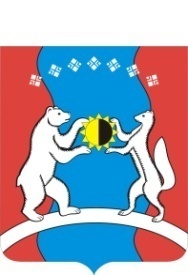     САХА ӨРӨСПҮҮБҮЛҮКЭТЭАЛДАН  ОРОЙУОНУНДЬОКУТААТТАРЫН СЭБИЭТЭ